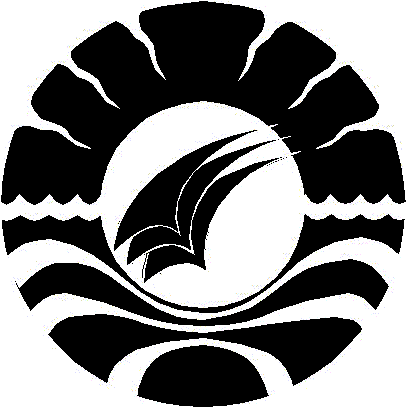 SKRIPSIPENERAPAN PERMAINAN BOLA KATA DALAM MENINGKATKAN KEMAMPUAN MEMBACA PERMULAAN MURID TUNARUNGU KELAS DASAR II DI SLB-B YPPLB CENDRAWASIH MAKASSARRESKI SULTANPENDIDIKAN LUAR BIASAFAKULTAS ILMU PENDIDIKANUNIVERSITAS NEGERI MAKASSAR2017